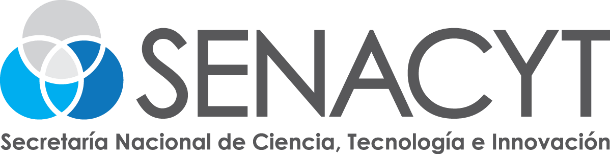 REVISIÓN DE REQUISITOSREVISIÓN DE REQUISITOSNOMBRE DEL PROGRAMA:    PROGRAMA DE MOVILIDAD DE INVESTIGACIÓNNOMBRE DEL PROGRAMA:    PROGRAMA DE MOVILIDAD DE INVESTIGACIÓNNOMBRE DEL PROGRAMA:    PROGRAMA DE MOVILIDAD DE INVESTIGACIÓNDIRECCIÓN: GESTIÓN DE CIENCIAS Y TECNOLOGÍADIRECCIÓN: GESTIÓN DE CIENCIAS Y TECNOLOGÍADEPARTAMENTO / UNIDAD: GESTIÓN DE CIENCIAS Y TECNOLOGÍAREQUISITOS:FORMULARIO DE PROPUESTA COMPLETO Y LOS DOCUMENTOS QUE SE SOLICITAN ADJUNTOS                                         _____________
FORMULARIO DE PRESUPUESTO COMPLETO                                                                                                                              _____________
CARTA AVAL DE LA RECTORÍA EN APOYO AL PROGRAMA, PROPUESTA FIRMADA POR REPRESENTANTE LEGAL                                                                                                                  _____________
EN CASO DE CENTROS DE INVESTIGACIÓN, CARTA DE AVAL DEL CENTRO DE INVESTIGACIÓN PÚBLICO                        _____________O PRIVADO SIN FINES DE LUCRO, FIRMADA POR EL REPRESENTANTE LEGAL                                                                                                             
EN CASO DE TENER ALIADOS ESTRATÉGICOS PARA EL DESARROLLO DE LA PROPUESTA, SE DEBEN               PRESENTAR LAS CARTAS DE COMPROMISO QUE EVIDENCIEN EL TIPO DE COOPERACIÓN PARA EL DESARROLLO DE LA PROPUESTA.                                                                                                                                                _____________COPIA DE CÉDULA DEL REPRESENTANTE LEGAL DE LA UNIVERSIDAD O CENTRO DE INVESTIGACIÓN                               _____________PARA TODAS LAS UNIVERSIDADES COPIA DE CERTIFICADO DE ACREDITACIÓN EMITIDO POR EL CONEAUPA.               _____________CERTIFICADO DE REGISTRO PÚBLICO PARA LOS CENTROS DE INVESTIGACIÓN PRIVADOS SIN FINES DE LUCRO.             _____________PAZ Y SALVO CON SENACYT.                                                                                                                                                       _____________CARTA DE COMPROMISO.                                                                                                                                                           _____________REQUISITOS:FORMULARIO DE PROPUESTA COMPLETO Y LOS DOCUMENTOS QUE SE SOLICITAN ADJUNTOS                                         _____________
FORMULARIO DE PRESUPUESTO COMPLETO                                                                                                                              _____________
CARTA AVAL DE LA RECTORÍA EN APOYO AL PROGRAMA, PROPUESTA FIRMADA POR REPRESENTANTE LEGAL                                                                                                                  _____________
EN CASO DE CENTROS DE INVESTIGACIÓN, CARTA DE AVAL DEL CENTRO DE INVESTIGACIÓN PÚBLICO                        _____________O PRIVADO SIN FINES DE LUCRO, FIRMADA POR EL REPRESENTANTE LEGAL                                                                                                             
EN CASO DE TENER ALIADOS ESTRATÉGICOS PARA EL DESARROLLO DE LA PROPUESTA, SE DEBEN               PRESENTAR LAS CARTAS DE COMPROMISO QUE EVIDENCIEN EL TIPO DE COOPERACIÓN PARA EL DESARROLLO DE LA PROPUESTA.                                                                                                                                                _____________COPIA DE CÉDULA DEL REPRESENTANTE LEGAL DE LA UNIVERSIDAD O CENTRO DE INVESTIGACIÓN                               _____________PARA TODAS LAS UNIVERSIDADES COPIA DE CERTIFICADO DE ACREDITACIÓN EMITIDO POR EL CONEAUPA.               _____________CERTIFICADO DE REGISTRO PÚBLICO PARA LOS CENTROS DE INVESTIGACIÓN PRIVADOS SIN FINES DE LUCRO.             _____________PAZ Y SALVO CON SENACYT.                                                                                                                                                       _____________CARTA DE COMPROMISO.                                                                                                                                                           _____________REQUISITOS:FORMULARIO DE PROPUESTA COMPLETO Y LOS DOCUMENTOS QUE SE SOLICITAN ADJUNTOS                                         _____________
FORMULARIO DE PRESUPUESTO COMPLETO                                                                                                                              _____________
CARTA AVAL DE LA RECTORÍA EN APOYO AL PROGRAMA, PROPUESTA FIRMADA POR REPRESENTANTE LEGAL                                                                                                                  _____________
EN CASO DE CENTROS DE INVESTIGACIÓN, CARTA DE AVAL DEL CENTRO DE INVESTIGACIÓN PÚBLICO                        _____________O PRIVADO SIN FINES DE LUCRO, FIRMADA POR EL REPRESENTANTE LEGAL                                                                                                             
EN CASO DE TENER ALIADOS ESTRATÉGICOS PARA EL DESARROLLO DE LA PROPUESTA, SE DEBEN               PRESENTAR LAS CARTAS DE COMPROMISO QUE EVIDENCIEN EL TIPO DE COOPERACIÓN PARA EL DESARROLLO DE LA PROPUESTA.                                                                                                                                                _____________COPIA DE CÉDULA DEL REPRESENTANTE LEGAL DE LA UNIVERSIDAD O CENTRO DE INVESTIGACIÓN                               _____________PARA TODAS LAS UNIVERSIDADES COPIA DE CERTIFICADO DE ACREDITACIÓN EMITIDO POR EL CONEAUPA.               _____________CERTIFICADO DE REGISTRO PÚBLICO PARA LOS CENTROS DE INVESTIGACIÓN PRIVADOS SIN FINES DE LUCRO.             _____________PAZ Y SALVO CON SENACYT.                                                                                                                                                       _____________CARTA DE COMPROMISO.                                                                                                                                                           _____________REGISTRADO POR:  _____________________________________          FECHA: ________________________  REGISTRADO POR:  _____________________________________          FECHA: ________________________  REGISTRADO POR:  _____________________________________          FECHA: ________________________  